CONTRACT PERFORMANCE AND QUALITY REVIEW REPORT 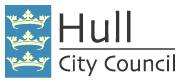 (Evidence and Feedback)Service Type:Address: Address: Address: Address: Organisation Name:Registered / Operational Manager: Registered / Operational Manager: Registered / Operational Manager: Registered / Operational Manager: HCC Contract Performance & Quality Officer:Contact Details: Tel and emailContact Details: Tel and emailContact Details: Tel and emailContact Details: Tel and emailSupporting Officer and Profession: (If Applicable)Announced or Unannounced Review Announced or Unannounced Review Announced or Unannounced Review Announced or Unannounced Review AnnouncedAnnouncedAnnouncedUnannouncedUnannouncedUnannouncedDate and Time of Assessment:Self-Assessment (please list Desktop, Service Outcome Data Analysis) Monitored and Date):Self-Assessment (please list Desktop, Service Outcome Data Analysis) Monitored and Date):Self-Assessment (please list Desktop, Service Outcome Data Analysis) Monitored and Date):Self-Assessment (please list Desktop, Service Outcome Data Analysis) Monitored and Date):Service Outcomes or Performance Issues Inspected: Service Outcome or Performance issueService Outcome or Performance issueService Outcome or Performance issueEvidence(the measure which helps quantify the achievement of theService and Customer Outcomes)Evidence(the measure which helps quantify the achievement of theService and Customer Outcomes)Evidence(the measure which helps quantify the achievement of theService and Customer Outcomes)Evidence(the measure which helps quantify the achievement of theService and Customer Outcomes)Evidence(the measure which helps quantify the achievement of theService and Customer Outcomes)Evidence(the measure which helps quantify the achievement of theService and Customer Outcomes)Evidence(the measure which helps quantify the achievement of theService and Customer Outcomes)Evidence(the measure which helps quantify the achievement of theService and Customer Outcomes)Evidence(the measure which helps quantify the achievement of theService and Customer Outcomes)Evidence(the measure which helps quantify the achievement of theService and Customer Outcomes)Evidence(the measure which helps quantify the achievement of theService and Customer Outcomes)Evidence(the measure which helps quantify the achievement of theService and Customer Outcomes)Evidence(the measure which helps quantify the achievement of theService and Customer Outcomes)Evidence(the measure which helps quantify the achievement of theService and Customer Outcomes)Area of service specification under reviewArea of service specification under reviewArea of service specification under review(It is essential when implementing any action of change that the wellbeing of the Customer is central to the change process and that relevant Stakeholders are involved, engaged and consulted at a pace that suits them, so as not to expose Customers to further risk)(It is essential when implementing any action of change that the wellbeing of the Customer is central to the change process and that relevant Stakeholders are involved, engaged and consulted at a pace that suits them, so as not to expose Customers to further risk)(It is essential when implementing any action of change that the wellbeing of the Customer is central to the change process and that relevant Stakeholders are involved, engaged and consulted at a pace that suits them, so as not to expose Customers to further risk)(It is essential when implementing any action of change that the wellbeing of the Customer is central to the change process and that relevant Stakeholders are involved, engaged and consulted at a pace that suits them, so as not to expose Customers to further risk)(It is essential when implementing any action of change that the wellbeing of the Customer is central to the change process and that relevant Stakeholders are involved, engaged and consulted at a pace that suits them, so as not to expose Customers to further risk)(It is essential when implementing any action of change that the wellbeing of the Customer is central to the change process and that relevant Stakeholders are involved, engaged and consulted at a pace that suits them, so as not to expose Customers to further risk)(It is essential when implementing any action of change that the wellbeing of the Customer is central to the change process and that relevant Stakeholders are involved, engaged and consulted at a pace that suits them, so as not to expose Customers to further risk)(It is essential when implementing any action of change that the wellbeing of the Customer is central to the change process and that relevant Stakeholders are involved, engaged and consulted at a pace that suits them, so as not to expose Customers to further risk)(It is essential when implementing any action of change that the wellbeing of the Customer is central to the change process and that relevant Stakeholders are involved, engaged and consulted at a pace that suits them, so as not to expose Customers to further risk)(It is essential when implementing any action of change that the wellbeing of the Customer is central to the change process and that relevant Stakeholders are involved, engaged and consulted at a pace that suits them, so as not to expose Customers to further risk)(It is essential when implementing any action of change that the wellbeing of the Customer is central to the change process and that relevant Stakeholders are involved, engaged and consulted at a pace that suits them, so as not to expose Customers to further risk)(It is essential when implementing any action of change that the wellbeing of the Customer is central to the change process and that relevant Stakeholders are involved, engaged and consulted at a pace that suits them, so as not to expose Customers to further risk)(It is essential when implementing any action of change that the wellbeing of the Customer is central to the change process and that relevant Stakeholders are involved, engaged and consulted at a pace that suits them, so as not to expose Customers to further risk)(It is essential when implementing any action of change that the wellbeing of the Customer is central to the change process and that relevant Stakeholders are involved, engaged and consulted at a pace that suits them, so as not to expose Customers to further risk)Recommendations Recommendations Recommendations Recommendations Outcome = Met = Not MetOutcome = Met = Not MetMandatory Actions Required Mandatory Actions Required Mandatory Actions Required Mandatory Actions Required Mandatory Actions Required Mandatory Actions Required Mandatory Actions Required Mandatory Actions Required Outcome = Met = Not MetOutcome = Met = Not MetOutcome = Met = Not MetService Provider Comments on Factual Accuracy (Please Return to Hull City Council within 7 days):Service Provider Comments on Factual Accuracy (Please Return to Hull City Council within 7 days):Service Provider Comments on Factual Accuracy (Please Return to Hull City Council within 7 days):Service Provider Comments on Factual Accuracy (Please Return to Hull City Council within 7 days):Service Provider Comments on Factual Accuracy (Please Return to Hull City Council within 7 days):Service Provider Comments on Factual Accuracy (Please Return to Hull City Council within 7 days):Service Provider Comments on Factual Accuracy (Please Return to Hull City Council within 7 days):Service Provider Comments on Factual Accuracy (Please Return to Hull City Council within 7 days):Service Provider Comments on Factual Accuracy (Please Return to Hull City Council within 7 days):Service Provider Comments on Factual Accuracy (Please Return to Hull City Council within 7 days):Service Provider Comments on Factual Accuracy (Please Return to Hull City Council within 7 days):Service Provider Comments on Factual Accuracy (Please Return to Hull City Council within 7 days):Service Provider Comments on Factual Accuracy (Please Return to Hull City Council within 7 days):Service Provider Comments on Factual Accuracy (Please Return to Hull City Council within 7 days):Service Provider Comments on Factual Accuracy (Please Return to Hull City Council within 7 days):Service Provider Comments on Factual Accuracy (Please Return to Hull City Council within 7 days):Service Provider Comments on Factual Accuracy (Please Return to Hull City Council within 7 days):Will a follow up visit be required                                                                                        Date of Follow up Visit:  Will a follow up visit be required                                                                                        Date of Follow up Visit:  Will a follow up visit be required                                                                                        Date of Follow up Visit:  Will a follow up visit be required                                                                                        Date of Follow up Visit:  Will a follow up visit be required                                                                                        Date of Follow up Visit:  Will a follow up visit be required                                                                                        Date of Follow up Visit:  Will a follow up visit be required                                                                                        Date of Follow up Visit:  Will a follow up visit be required                                                                                        Date of Follow up Visit:  Will a follow up visit be required                                                                                        Date of Follow up Visit:  Will a follow up visit be required                                                                                        Date of Follow up Visit:  Will a follow up visit be required                                                                                        Date of Follow up Visit:  Will a follow up visit be required                                                                                        Date of Follow up Visit:  Will a follow up visit be required                                                                                        Date of Follow up Visit:  Will a follow up visit be required                                                                                        Date of Follow up Visit:  Will a follow up visit be required                                                                                        Date of Follow up Visit:  Will a follow up visit be required                                                                                        Date of Follow up Visit:  Will a follow up visit be required                                                                                        Date of Follow up Visit:  Follow up visit report Follow up visit report Follow up visit report Follow up visit report Follow up visit report Follow up visit report Follow up visit report Follow up visit report Follow up visit report Follow up visit report Follow up visit report Follow up visit report Follow up visit report Follow up visit report Follow up visit report Follow up visit report Follow up visit report Alert to Safeguarding(Yes/No)Alert to Safeguarding(Yes/No)Alert  to Care Quality Commission(Yes/No)Alert  to Care Quality Commission(Yes/No)Alert  to Care Quality Commission(Yes/No)Alert  to Care Quality Commission(Yes/No)Alert  to Care Quality Commission(Yes/No)Alert to Manager / HoS(Yes/No)Alert to Manager / HoS(Yes/No)Alert to Manager / HoS(Yes/No)Alert to Others(please specify)Alert to Others(please specify)Alert to Others(please specify)Alert to Others(please specify)Alert to Others(please specify)Alert to Others(please specify)Alert to Others(please specify)Alert to Others(please specify)